Wasser – Lebensader des Klosters
Ittinger Museum, Kartause Ittingen
24. Juni bis 16. Dezember 2018Pressebilder (>>>Download von Webseite)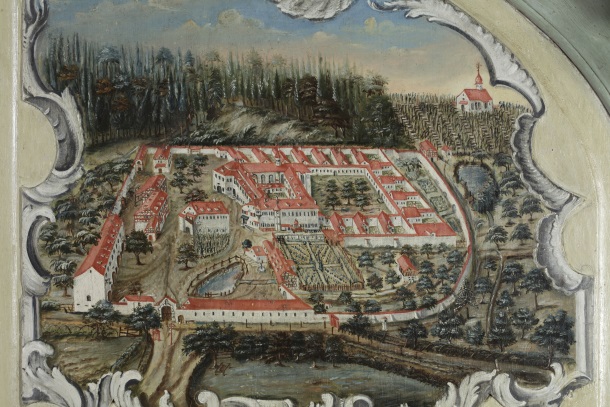 1_1760er.jpgAnsicht der Kartause Ittingen aus den 1760er-Jahren.Links oben ausserhalb der Klostermauer das Waschhaus, die Quellfassung und der Speicher für die Mühle innerhalb der Klosteranlage; links innerhalb der Klostermauern und unterhalb der Mönchszellen das grosse, gedeckte Fischbecken; rechts die Pferdeschwemme, die zugleich der Speicher für die Mühle unterhalb der Klosteranlage ist.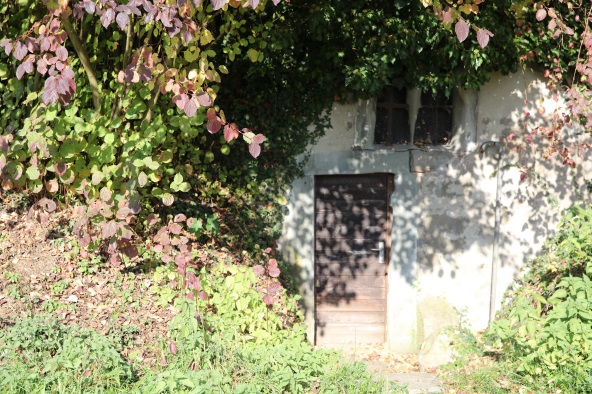 2_QuellfassungDie Quelle, welche seit Jahrhunderten den Frischwasserbedarf der Kartause deckt, wird unterhalb der „Rebhalde am Gottshaus“ (heute Kirchwingert‘; unterhalb der Warther Kirche) in einer Brunnstube gefasst. Sie liefert konstant zwischen 200 und 300 Liter pro Minute.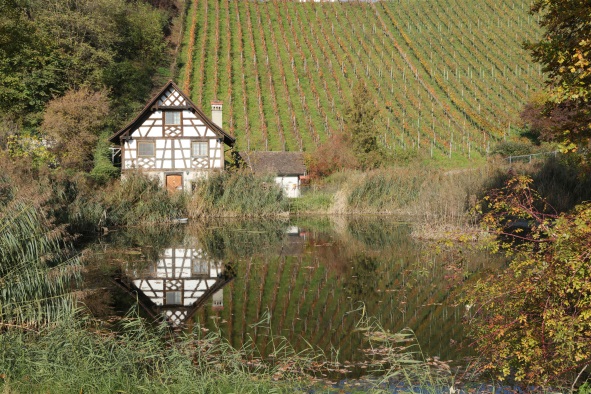 3_Mühleteich und ehemaliges WaschhausIn der Nähe der Quellfassung befindet sich das ehemalige Waschhaus der Kartause (Hintergrund) und der Teich, der als Zwischenspeicher für die obere Mühle innerhalb der Mauern (heute Restaurant) diente.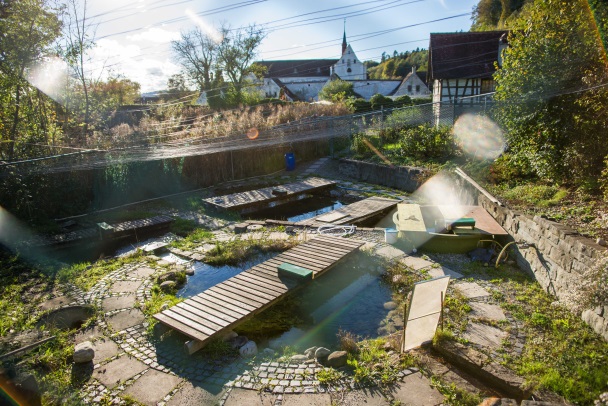 4_FischzuchtDie Fischzucht der Stiftung Kartause Ittingen, oberhalb des Teiches, der zur Klosterzeit als Speicher für die Klostermühle diente. Mit der Zucht von Regenbogenforellen für das eigene Restaurant wird eine alte klösterliche Tradition aufrechterhalten: Die sich fleischlos ernährenden Kartäuser legten grossen Wert auf die Versorgung mit frischem Fisch.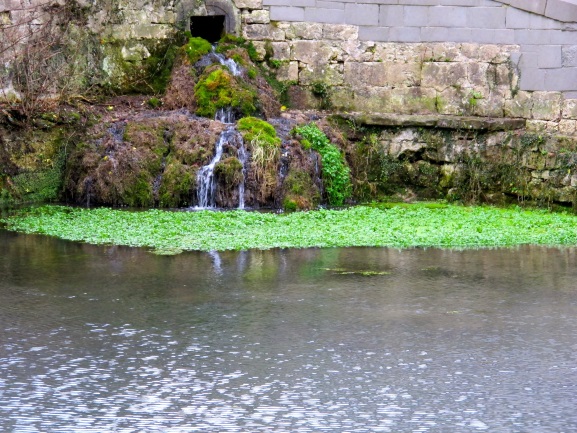 5_PferdeschwemmeDie Pferdeschwemme beim Restaurant Mühle. Bereits die frühesten historischen Ansichten der Kartause zeigen diesen Teich, der als Speicher für die Mühle unterhalb der Klosteranlage diente.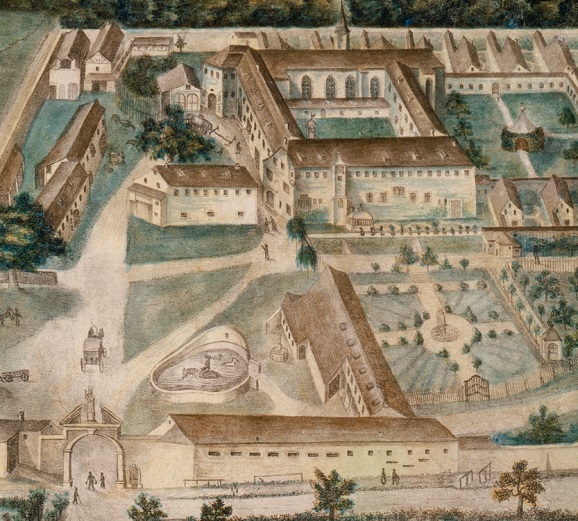 6_Pferdeschwemme, alte AnsichtDie Kartause Ittingen 1840, kurz vor der Aufhebung. Handkolorierte Lithographie von Johann Conrad Weber (1808–1876).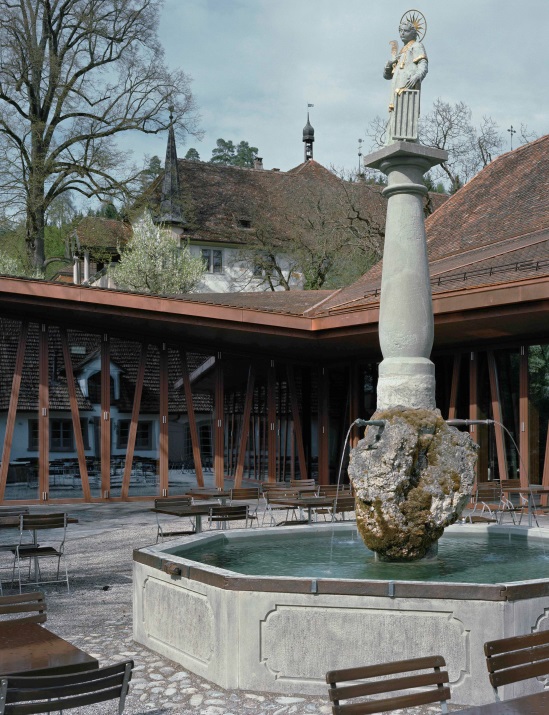 7_Brunnen in der Kartause IttingenDer Brunnen vor dem Restaurant Mühle in der Kartause Ittingen mit Hl. Laurentius.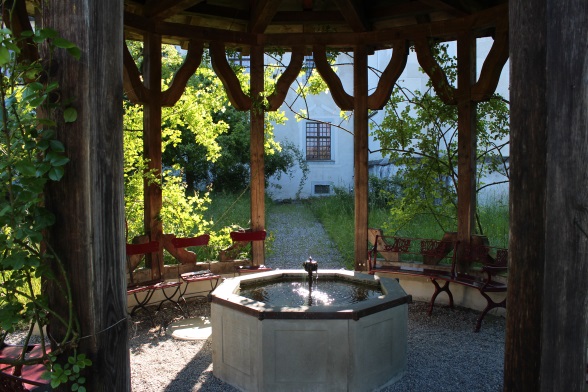 8_Brunnen im KreuzgartenDer Brunnen im Grossen Kreuzgarten im Ittinger Museum.Alle Bilder © Ittinger MuseumSie dürfen in Zusammenhang mit der Berichterstattung frei verwendet werden.